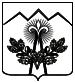 АДМИНИСТРАЦИЯ МАХОШЕВСКОГО СЕЛЬСКОГО  ПОСЕЛЕНИЯМОСТОВСКОГО РАЙОНАПОСТАНОВЛЕНИЕот 25.11.2016				       	                               № 180станица МахошевскаяО внесении изменения в постановление администрации Махошевского сельского поселения Мостовского района от 19 февраля 2015 года № 06     «О предоставлении гражданами, претендующими на замещение должностей муниципальной службы и муниципальными служащими администрации Махошевского сельского поселения Мостовского района сведений о доходах, расходах, об имуществе и  обязательствах имущественного характера»В соответствии с Указом Президента Российской Федерации от 15 июля 2015 года №365 «О мерах по совершенствованию организации деятельности в области противодействия коррупции», Федеральным законом от 3 декабря 2012 года №230-ФЗ «О контроле за соответствием расходов лиц, замещающих государственные должности, и иных лиц их доходам», п о с т а н о в л я ю: 1. Внести изменение в приложение к постановлению администрации Махошевского сельского поселения Мостовского района от 19 февраля 2015 года № 06 «О предоставлении гражданами, претендующими на замещение должностей муниципальной службы и муниципальными служащими администрации Махошевского сельского поселения Мостовского района сведений о доходах, расходах, об имуществе и  обязательствах имущественного характера», изложив пункт 5.3 в новой редакции:«5.3. Сведения о своих расходах, а также о расходах своих супруги (супруга) и несовершеннолетних детей по каждой сделке по приобретению земельного участка, иного объекта недвижимого имущества, транспортного средства, ценных бумаг, долей участия, паев в уставных (складочных) капиталах организаций, если общая сумма таких сделок превышает общий доход служащего (работника) и его супруги (супруга) за три последних года, предшествующих отчетному периоду.».2.Общему отделу администрации Махошевского сельского поселения Мостовского района (Кривонос):1)обнародовать настоящее постановление в установленном порядке;2)организовать размещение настоящего постановления на официальном сайте администрации  Махошевского сельского поселения Мостовского района в сети Интернет.3.Контроль за выполнением настоящего постановления оставляю за собой. 4.Постановление вступает в силу со дня его официального  обнародования.Глава Махошевскогосельского поселения                                                                    С.Н.Стацунов